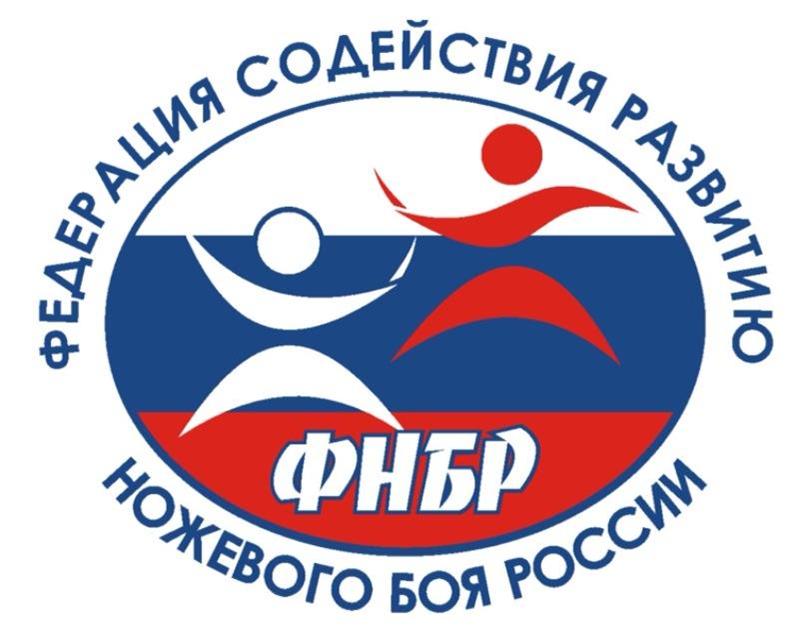 Единый Открытый турнир Новичков в честь Дня Защитника Отечества.17 февраля 2024город Москва РегламентДАТА, ВРЕМЯ И МЕСТО ПРОВЕДЕНИЯГород Москва. ул. Отрадная, д. 8 (клуб X-Fit)Дата: 17 февраля 2024 года.Время регистрации: c 9–00 до 10–00, начало соревнований: 10–30.Окончание соревнований: 17–00.РЕГИСТРАЦИЯ УЧАСТНИКОВПредварительная регистрация: до 12 февраля 2024 года (до 23:59).Окончательная регистрация: до 15 февраля 2024 года (до 23:59).Для участия в соревнованиях необходимо не позднее 15 февраля 2024 г. до 23–59, зарегистрироваться на сайте: «tolpar.org», с указанием ФИО участника, категории и наименования клуба, а также перевести добровольный взнос, в указанные ниже сроки. Жеребьёвка: 16 февраля 2024 года.ЗАЯВКА НА УЧАСТИЕ И ВЗНОСЫРазмер добровольного взноса, за участие в турнире, с одного участника составляет: до 12 февраля 2024 г. (включительно):-	За одну категорию 1500 рублей-	За две категории 2000 рублей		С 13 февраля по 15 февраля 2024:-	За одну категорию 2000 рублей-	За две категории 2500 рублей3.3 Размер добровольного взноса за участие в турнире, с одного участника, действующего члена ШСПНБ Толпар\ФНБР, составляет: До 12 февраля 2024 г. (включительно):-	За одну категорию 1200 рублей-	За две категории 1700 рублейС 13 февраля по 15 февраля 2024:-	За одну категорию 1700 рублей-	За две категории 2200 рублей3.4 Подтверждение оплаты необходимо прислать на номер +7-917-565-58-88 (WhatsApp).Оплата через банковское приложение по QR-code: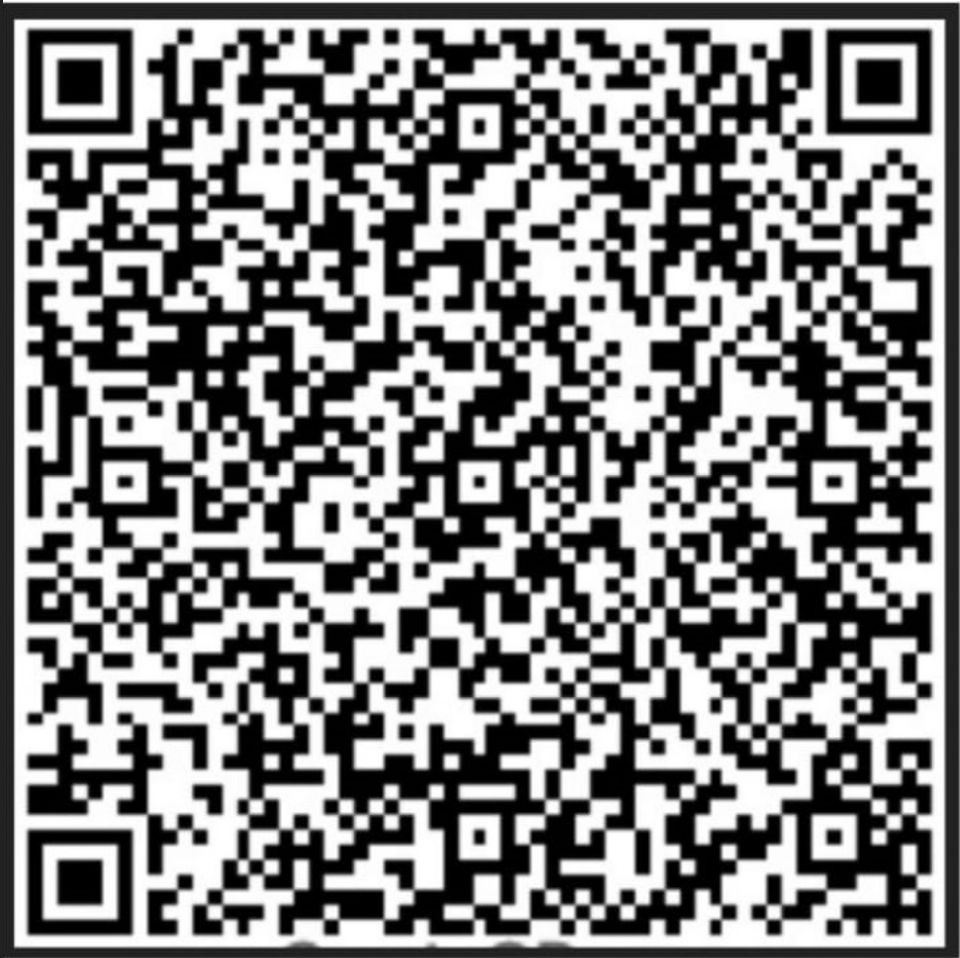 КАТЕГОРИИ УЧАСТНИКОВ И ПОСЛЕДОВАТЕЛЬНОСТЬЮниоры, Юноши, 14–17 лет Мужская категория новички, до 180 смМужская категория новички, свыше 180 смЖенская категория новички, без учета роста.Мужская абсолютная, мужчины от 18 лет (вне зависимости от стажа тренировок)Женская абсолютная, женщины от 18 лет (вне зависимости от стажа тренировок)ПРОЧЕЕ В категории «новички» принимают участие только те спортсмены, у которых общий стаж занятий по спортивному ножевому бою не превышает двух лет и не занимали более двух призовых мест на соревнованиях.Соревнования пройдут на двух площадках одновременно.Защитные жилеты в категориях новички обязательны.Все участники должны быть ознакомлены с правилами проведения соревнований:https://tolpar.org/wp-content/uploads/pravila-shnb-tolpar-2021-god-red-2_1_151121.docxКОНТАКТЫСтраница мероприятия: tolpar.orgКонтактные лица: Шатаева Ольга +7-916-322-95-32Гуськов Илья +7-915-242-29-87Наименование организацииАвтономная Некоммерческая организация "Школа Спортивно-Прикладного Ножевого Боя "Толпар"ИНН/КПП9703110300/770301001ОГРН1227700605670ОКПО97119914Банк АО "Райффайзенбанк", г.МоскваРасчётный счёт40703810900000004230БИК044525700Корреспондентский счёт30101810200000000700 